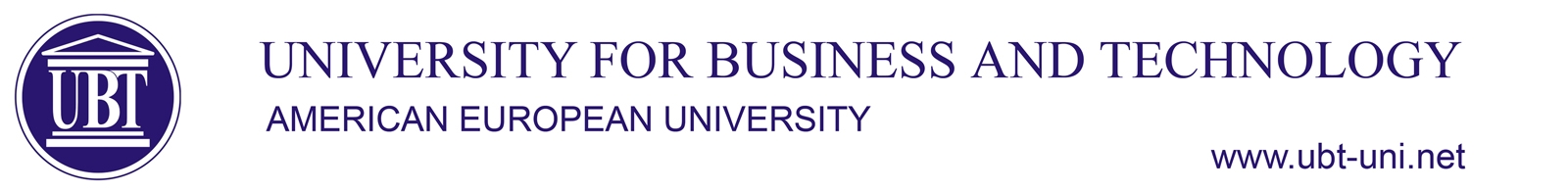 …………………………………………………………………………………………………………………………………………………………LLB LAW SyllabusSubjectDenomination:           “Legal Professional Practice”Denomination:           “Legal Professional Practice”Denomination:           “Legal Professional Practice”Denomination:           “Legal Professional Practice”SubjectTypeSemesterECTSCodeSubjectMANDATORY (M)64Law-B-064Subject LecturerMa. Sc. Florim ShefqetiMa. Sc. Florim ShefqetiMa. Sc. Florim ShefqetiMa. Sc. Florim ShefqetiSubject AssistantSubject Bearer Aims and ObjectivesLegal professional practice aims at: Ensuring the quality of teaching and learning through dissemination of knowledge in practical work;- Further acquisition of theoretical-professional knowledge, skills and practical skills and ethical and behavioural norms of students,developing the capacity of future jurists for a better fit with the justice system in general;- enabling students to prepare practically for what they have learned in theory to be willing to break into the labour market to be able to write forms of criminal records, criminal reports, indictments, rulings, verdicts, regular decisions and extraordinary remedies, lawsuits, verdicts, different judicial decisions in court proceedings, complaints and extraordinary remedies strike, revision and request for protection of legality in civil proceedings.The basic goal is therefore to prepare students for all legal actions of the parties in the proceedings before the court.In the first part, students will be able to undertake legal actions that are necessary to undertake the proceedings during the course of the court sessions, while in the second part they will be trained to compile the means of striking and judicial decisions of the court.Attending sessions in the prosecutor's office, court and study visits to institutions of the justice system.Another objective is to provide legal and practical knowledge to students on how to better understand:1) How to draft a document in the criminal and civil field2) What are the practical consequences of errors in legal communication with such files;3) Case studies from practice and4) Solving cases by the Court.Legal professional practice aims at: Ensuring the quality of teaching and learning through dissemination of knowledge in practical work;- Further acquisition of theoretical-professional knowledge, skills and practical skills and ethical and behavioural norms of students,developing the capacity of future jurists for a better fit with the justice system in general;- enabling students to prepare practically for what they have learned in theory to be willing to break into the labour market to be able to write forms of criminal records, criminal reports, indictments, rulings, verdicts, regular decisions and extraordinary remedies, lawsuits, verdicts, different judicial decisions in court proceedings, complaints and extraordinary remedies strike, revision and request for protection of legality in civil proceedings.The basic goal is therefore to prepare students for all legal actions of the parties in the proceedings before the court.In the first part, students will be able to undertake legal actions that are necessary to undertake the proceedings during the course of the court sessions, while in the second part they will be trained to compile the means of striking and judicial decisions of the court.Attending sessions in the prosecutor's office, court and study visits to institutions of the justice system.Another objective is to provide legal and practical knowledge to students on how to better understand:1) How to draft a document in the criminal and civil field2) What are the practical consequences of errors in legal communication with such files;3) Case studies from practice and4) Solving cases by the Court.Legal professional practice aims at: Ensuring the quality of teaching and learning through dissemination of knowledge in practical work;- Further acquisition of theoretical-professional knowledge, skills and practical skills and ethical and behavioural norms of students,developing the capacity of future jurists for a better fit with the justice system in general;- enabling students to prepare practically for what they have learned in theory to be willing to break into the labour market to be able to write forms of criminal records, criminal reports, indictments, rulings, verdicts, regular decisions and extraordinary remedies, lawsuits, verdicts, different judicial decisions in court proceedings, complaints and extraordinary remedies strike, revision and request for protection of legality in civil proceedings.The basic goal is therefore to prepare students for all legal actions of the parties in the proceedings before the court.In the first part, students will be able to undertake legal actions that are necessary to undertake the proceedings during the course of the court sessions, while in the second part they will be trained to compile the means of striking and judicial decisions of the court.Attending sessions in the prosecutor's office, court and study visits to institutions of the justice system.Another objective is to provide legal and practical knowledge to students on how to better understand:1) How to draft a document in the criminal and civil field2) What are the practical consequences of errors in legal communication with such files;3) Case studies from practice and4) Solving cases by the Court.Legal professional practice aims at: Ensuring the quality of teaching and learning through dissemination of knowledge in practical work;- Further acquisition of theoretical-professional knowledge, skills and practical skills and ethical and behavioural norms of students,developing the capacity of future jurists for a better fit with the justice system in general;- enabling students to prepare practically for what they have learned in theory to be willing to break into the labour market to be able to write forms of criminal records, criminal reports, indictments, rulings, verdicts, regular decisions and extraordinary remedies, lawsuits, verdicts, different judicial decisions in court proceedings, complaints and extraordinary remedies strike, revision and request for protection of legality in civil proceedings.The basic goal is therefore to prepare students for all legal actions of the parties in the proceedings before the court.In the first part, students will be able to undertake legal actions that are necessary to undertake the proceedings during the course of the court sessions, while in the second part they will be trained to compile the means of striking and judicial decisions of the court.Attending sessions in the prosecutor's office, court and study visits to institutions of the justice system.Another objective is to provide legal and practical knowledge to students on how to better understand:1) How to draft a document in the criminal and civil field2) What are the practical consequences of errors in legal communication with such files;3) Case studies from practice and4) Solving cases by the Court.Expected resultsBy the end of the course students shall be able to:Learn how to effectively draft legal documents in the criminal and civil field;Apply knowledge gained in practical cases;Review the elements of the legal script;Communicate in writing and orally related to legal writsBy the end of the course students shall be able to:Learn how to effectively draft legal documents in the criminal and civil field;Apply knowledge gained in practical cases;Review the elements of the legal script;Communicate in writing and orally related to legal writsBy the end of the course students shall be able to:Learn how to effectively draft legal documents in the criminal and civil field;Apply knowledge gained in practical cases;Review the elements of the legal script;Communicate in writing and orally related to legal writsBy the end of the course students shall be able to:Learn how to effectively draft legal documents in the criminal and civil field;Apply knowledge gained in practical cases;Review the elements of the legal script;Communicate in writing and orally related to legal writsWeekly PlanWeekly Plan:Week I Knowledge of the subject: "Professional Legal Practice"Organization, functioning and competencies of the institutions of the justice system.Week II    - Preventive Procedure - actions before the beginning of the investigationCase studiesWeek III – The commencement of criminal proceedings with the phase of formal investigation or filing of indictmentCase studiesWeek IV-study visitWeek V -  Judicial review, receipt and announcement of the verdict, its typesCase studiesWeek VI- Study visitWeek VII – Means of hitting decisions in criminal proceedingsCase studiesWeek VIII – Parties and their representatives in civil proceedings; Lawsuits and their types;Case StudiesWeek IX-  Study visitWeek X - Ruling in Civil ProcedureCase studies;Week XI -  Study visitWeek XII -  Judgment in Civil ProcedureCase studies;Week XIII   – Complaint - a regular tool for solving decisions in the Civil Procedure; Extraordinary Assets of Tackling Decisions in the Civil Procedure;Case studiesWeek XIV – Repetition and preparation for the final examWeekly Plan:Week I Knowledge of the subject: "Professional Legal Practice"Organization, functioning and competencies of the institutions of the justice system.Week II    - Preventive Procedure - actions before the beginning of the investigationCase studiesWeek III – The commencement of criminal proceedings with the phase of formal investigation or filing of indictmentCase studiesWeek IV-study visitWeek V -  Judicial review, receipt and announcement of the verdict, its typesCase studiesWeek VI- Study visitWeek VII – Means of hitting decisions in criminal proceedingsCase studiesWeek VIII – Parties and their representatives in civil proceedings; Lawsuits and their types;Case StudiesWeek IX-  Study visitWeek X - Ruling in Civil ProcedureCase studies;Week XI -  Study visitWeek XII -  Judgment in Civil ProcedureCase studies;Week XIII   – Complaint - a regular tool for solving decisions in the Civil Procedure; Extraordinary Assets of Tackling Decisions in the Civil Procedure;Case studiesWeek XIV – Repetition and preparation for the final examWeekly Plan:Week I Knowledge of the subject: "Professional Legal Practice"Organization, functioning and competencies of the institutions of the justice system.Week II    - Preventive Procedure - actions before the beginning of the investigationCase studiesWeek III – The commencement of criminal proceedings with the phase of formal investigation or filing of indictmentCase studiesWeek IV-study visitWeek V -  Judicial review, receipt and announcement of the verdict, its typesCase studiesWeek VI- Study visitWeek VII – Means of hitting decisions in criminal proceedingsCase studiesWeek VIII – Parties and their representatives in civil proceedings; Lawsuits and their types;Case StudiesWeek IX-  Study visitWeek X - Ruling in Civil ProcedureCase studies;Week XI -  Study visitWeek XII -  Judgment in Civil ProcedureCase studies;Week XIII   – Complaint - a regular tool for solving decisions in the Civil Procedure; Extraordinary Assets of Tackling Decisions in the Civil Procedure;Case studiesWeek XIV – Repetition and preparation for the final examWeekly Plan:Week I Knowledge of the subject: "Professional Legal Practice"Organization, functioning and competencies of the institutions of the justice system.Week II    - Preventive Procedure - actions before the beginning of the investigationCase studiesWeek III – The commencement of criminal proceedings with the phase of formal investigation or filing of indictmentCase studiesWeek IV-study visitWeek V -  Judicial review, receipt and announcement of the verdict, its typesCase studiesWeek VI- Study visitWeek VII – Means of hitting decisions in criminal proceedingsCase studiesWeek VIII – Parties and their representatives in civil proceedings; Lawsuits and their types;Case StudiesWeek IX-  Study visitWeek X - Ruling in Civil ProcedureCase studies;Week XI -  Study visitWeek XII -  Judgment in Civil ProcedureCase studies;Week XIII   – Complaint - a regular tool for solving decisions in the Civil Procedure; Extraordinary Assets of Tackling Decisions in the Civil Procedure;Case studiesWeek XIV – Repetition and preparation for the final examTeaching methodsActivityActivityActivityWeight (%)Teaching methodsLectures (interactive methods)Lectures (interactive methods)Lectures (interactive methods)20%Teaching methodsCase studiesCase studiesCase studies10%Teaching methodsSeminars/presentationsSeminars/presentationsSeminars/presentations10%Teaching methodsStudy visitStudy visitStudy visit10%Teaching methodsLegal writs/summaries writing Legal writs/summaries writing Legal writs/summaries writing 50%Methods of assessmentAssessment activityNumber WeekWeight (%)Methods of assessmentClasses1120%Methods of assessmentCase studies1120%Methods of assessmentStudy visit420%Methods of assessmentLegal writ/summary140%Methods of assessmentResources and practical application toolsMeansMeansMeansNumberResources and practical application toolsClassesClassesClasses11Resources and practical application toolsCourt, State Prosecution, OAK etc ; Court, State Prosecution, OAK etc ; Court, State Prosecution, OAK etc ; 4Resources and practical application toolsMoodleMoodleMoodleResources and practical application toolsSoftuer MATLAB/SPSS/SIMULINKSoftuer MATLAB/SPSS/SIMULINKSoftuer MATLAB/SPSS/SIMULINKResources and practical application toolsProjektorProjektorProjektorResources and practical application toolsWorkload and activitiesType of activityType of activityWeekly cls. Total loadWorkload and activitiesLectureLecture2 (two) hrs.24 hoursWorkload and activities Presentation preparation Presentation preparation18Workload and activities Legal writ preparation Legal writ preparation230Workload and activities Study visit Study visit   4  visits8 hrsWorkload and activities Independent Teaching Independent Teaching230Workload and activities Tests TestsLiterature/ReferencesCriminal Law (general part) - Ismet Salihu;Criminal Law (Special Part)The Right to Criminal Procedure, Ejup Sahiti;Criminal Procedure Code of the Republic of Kosovo (1 January 2013);Guide to the Code of Criminal Procedure;Commentary of the Code of Criminal Procedure;Criminal Code of Kosovo (1 January 2013);Commentary of the Criminal Code of the Republic of Kosovo;Criminal Code of the Republic of Kosovo - integral text - foreword and brief explanation - Ismet Salihu, Pristina 2016;Law on Contested ProcedureComment Law on Contested Procedure;Family Law;Law on Advocacy, 2013;Civil law, the general part, Abdullah Aliu Prishtina 2013 -,Haxhi Gashi Civil Law Clinic Prishtina 2013 -Contract Law, Practicum, Nerxhivane Dauti, Prishtina, 2011 -Commentary on Family Law, Published by GIZ, Prishtina 2012 - Haxhi Gashi, Abdulla Aliu, Adem Vokshi,Commentary on the Law on Contested Procedure, Published by GIZ, 2012.Iset Morina, Selim Nikqi,Other Laws:Law on State ProsecutorLaw on Special Prosecution of the Republic of KosovoLaw on Kosovo Prosecutorial CouncilLaw on CourtsLaw on the Kosovo Judicial CouncilLaw on AdvocacyLaw on the Constitutional Court of KosovoLaw on NotaryLaw on Execution Procedure - Private BailiffLaw on Mediation - MediatorsArbitrationCriminal Law (general part) - Ismet Salihu;Criminal Law (Special Part)The Right to Criminal Procedure, Ejup Sahiti;Criminal Procedure Code of the Republic of Kosovo (1 January 2013);Guide to the Code of Criminal Procedure;Commentary of the Code of Criminal Procedure;Criminal Code of Kosovo (1 January 2013);Commentary of the Criminal Code of the Republic of Kosovo;Criminal Code of the Republic of Kosovo - integral text - foreword and brief explanation - Ismet Salihu, Pristina 2016;Law on Contested ProcedureComment Law on Contested Procedure;Family Law;Law on Advocacy, 2013;Civil law, the general part, Abdullah Aliu Prishtina 2013 -,Haxhi Gashi Civil Law Clinic Prishtina 2013 -Contract Law, Practicum, Nerxhivane Dauti, Prishtina, 2011 -Commentary on Family Law, Published by GIZ, Prishtina 2012 - Haxhi Gashi, Abdulla Aliu, Adem Vokshi,Commentary on the Law on Contested Procedure, Published by GIZ, 2012.Iset Morina, Selim Nikqi,Other Laws:Law on State ProsecutorLaw on Special Prosecution of the Republic of KosovoLaw on Kosovo Prosecutorial CouncilLaw on CourtsLaw on the Kosovo Judicial CouncilLaw on AdvocacyLaw on the Constitutional Court of KosovoLaw on NotaryLaw on Execution Procedure - Private BailiffLaw on Mediation - MediatorsArbitrationCriminal Law (general part) - Ismet Salihu;Criminal Law (Special Part)The Right to Criminal Procedure, Ejup Sahiti;Criminal Procedure Code of the Republic of Kosovo (1 January 2013);Guide to the Code of Criminal Procedure;Commentary of the Code of Criminal Procedure;Criminal Code of Kosovo (1 January 2013);Commentary of the Criminal Code of the Republic of Kosovo;Criminal Code of the Republic of Kosovo - integral text - foreword and brief explanation - Ismet Salihu, Pristina 2016;Law on Contested ProcedureComment Law on Contested Procedure;Family Law;Law on Advocacy, 2013;Civil law, the general part, Abdullah Aliu Prishtina 2013 -,Haxhi Gashi Civil Law Clinic Prishtina 2013 -Contract Law, Practicum, Nerxhivane Dauti, Prishtina, 2011 -Commentary on Family Law, Published by GIZ, Prishtina 2012 - Haxhi Gashi, Abdulla Aliu, Adem Vokshi,Commentary on the Law on Contested Procedure, Published by GIZ, 2012.Iset Morina, Selim Nikqi,Other Laws:Law on State ProsecutorLaw on Special Prosecution of the Republic of KosovoLaw on Kosovo Prosecutorial CouncilLaw on CourtsLaw on the Kosovo Judicial CouncilLaw on AdvocacyLaw on the Constitutional Court of KosovoLaw on NotaryLaw on Execution Procedure - Private BailiffLaw on Mediation - MediatorsArbitrationCriminal Law (general part) - Ismet Salihu;Criminal Law (Special Part)The Right to Criminal Procedure, Ejup Sahiti;Criminal Procedure Code of the Republic of Kosovo (1 January 2013);Guide to the Code of Criminal Procedure;Commentary of the Code of Criminal Procedure;Criminal Code of Kosovo (1 January 2013);Commentary of the Criminal Code of the Republic of Kosovo;Criminal Code of the Republic of Kosovo - integral text - foreword and brief explanation - Ismet Salihu, Pristina 2016;Law on Contested ProcedureComment Law on Contested Procedure;Family Law;Law on Advocacy, 2013;Civil law, the general part, Abdullah Aliu Prishtina 2013 -,Haxhi Gashi Civil Law Clinic Prishtina 2013 -Contract Law, Practicum, Nerxhivane Dauti, Prishtina, 2011 -Commentary on Family Law, Published by GIZ, Prishtina 2012 - Haxhi Gashi, Abdulla Aliu, Adem Vokshi,Commentary on the Law on Contested Procedure, Published by GIZ, 2012.Iset Morina, Selim Nikqi,Other Laws:Law on State ProsecutorLaw on Special Prosecution of the Republic of KosovoLaw on Kosovo Prosecutorial CouncilLaw on CourtsLaw on the Kosovo Judicial CouncilLaw on AdvocacyLaw on the Constitutional Court of KosovoLaw on NotaryLaw on Execution Procedure - Private BailiffLaw on Mediation - MediatorsArbitrationContactflorim.shefqeti@ubt-uni.netflorim.shefqeti@ubt-uni.netflorim.shefqeti@ubt-uni.netflorim.shefqeti@ubt-uni.net